SALAATTIOMENAT 1 kg omenoita½ litraa vettä2 ½ dl viinietikkaa425 g sokeria1 pala kanelia1 tl valkopippuria1-2 kpl inkivääriä. Omenat pestään, kuivataan ja pistellään neulalla. Siemenkota poistetaan omenaporalla. Vedestä, sokerista, etikasta ja mausteista keitetään liemi, johon omenat laitetaan kiehumaan. Ne keitetään siinä pehmeiksi, muttei millään muotoa rikki. Omenat nostetaan varovasti purnukkaan, liemi keitetään  vielä jonkin aikaa, sitten siivilöidään mausteet pois ja liemi kaadetaan kylmänä omenille. 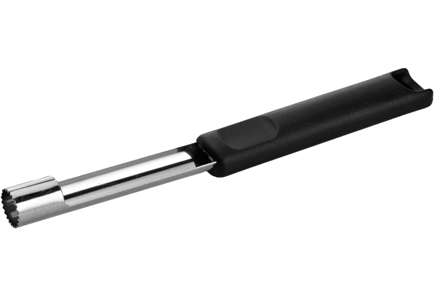 Kuva  omenaporaPARATIISIOMENASALAATTI2 litraa paratiisiomenia1 kg sokeria7 dl vettä2 dl ruokaetikkaa tai sitruunaa6 neilikkaa Omenat huuhdotaan, pistellään haarukalla ja varret leikataan puolta lyhyemmiksi. Sokerista, vedestä, etikasta ja mausteista keitetään kirkas liemi, johon omenat laitetaan; salaatti kuumennetaan jälleen, kunnes alkaa kiehumaan. Omenat otetaan pois, liemi kuoritaan ja kaadetaan kuumana omenien päälle purnukkaan. 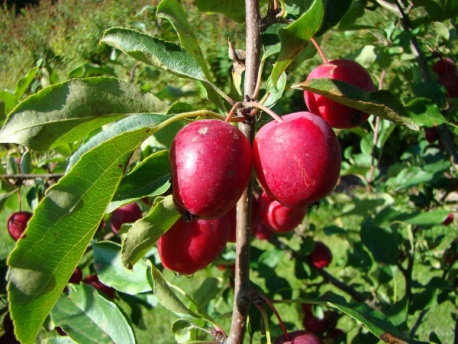 Kuva  paratiisiomenahttps://puutarha.net/kasvikortisto/puut/paratiisiomenapuu_213.htmSALAATTILUUMUT1 kg luumujahyvin mietoa etikkaa½ kg sokeriakaneliaLuumut pistellään huolellisesti ja niiden päälle kaadetaan hyvin mieto etikka- ja sokeriliemi kiehuvana. Joka päivä kiehautetaan liemi uudelleen ja kaadetaan kiehuvana luumujen päälle, kunnes ne ovat pehmeät. Purnukka peitetään hyvin paperilla. SALAATTIKARVIAISMARJAT 1 kg raakoja karviaismarjojaetikkaa, kanelia, inkivääriä, muskotinkukkaa, neilikoita½ kg sokeriaKarviaismarjat keitetään 15 minuuttia runsaassa vedessä, jäähdytetään  ja ladotaan lasipurnukkaan. Valmistetaan muuten kuten salaattiomenat. SALAATTITOMAATIT 1 1 kg vihreitä tomaatteja suolaa, mietoa etikkaa½ kg sokeria20 neilikkaaTomaatteihin leikataan risti kantaan ja laitetaan likoamaan mietoon suolaveteen 12 tunniksi. Sitten ne kiehautetaan miedossa etikkavedessä 2-5 minuuttia ja kylmää  vettä kaadetaan heti niiden päälle. Miedosta etikkavedestä, sokerista ja neilikoista keitetään  niin voimakas liemi kuin halutaan, ja tomaatit  kiehautetaan tässä 2-5 minuuttia. Tomaattien seistyä liemessä 4 päivää, otetaan ne pois ja lientä keitetään 30 minuuttia. Jos tomaatit ovat pehmeitä, kaadetaan liemi kylmänä niiden päälle, mutta jos ne ovat kovia, kaadetaan  se kiehuvana. Lientä laitetaan  niin paljon, että tomaatit juuri peittyvät. SALAATTITOMAATIT 2 ½ kg vihreitä tomaattejanestettä puolet vettä, puolet etikkaa, niin paljon, että peittyvätSÄILÖLIEMEEN:½ kg sokeria¾ dl vettä¾ dl etikkaa¼ vaniljatanko Tomaatit pestään ja keitetään etikkaliemessä 5-10 minuuttia, jotta kalvo lähtee helposti. Saavat seisoa liemessään seuraavaan päivään, jolloin ne kuoritaan ja paloitellaan suuruuden mukaan, suuret 2-4 lohkoon, pienet laitetaan kokonaisina. Sokeri, etikka, vesi ja vaniljatanko keitetään kirkkaaksi liemeksi. Vaniljatanko otetaan pois ja tomaatit lisätään. Saavat kiehua 5 minuuttia ja jätetään taas seisomaan seuraavaan päivään, jolloin vain liemi keitetään vähän kokoon ja kaadetaan kuumana purnukkaan tomaattien päälle. 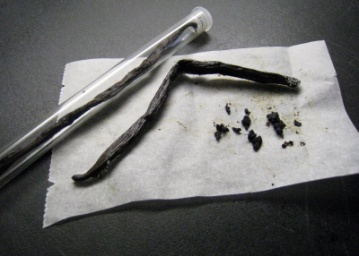 Kuva  vaniljatankoKEITETTY OMENAHYYTELÖ 15-6 litraa puolikypsiä omenoita2 litraa vettäsokeria 1 kg, jokaiselle mehulitralleOmenat huuhdotaan ja kuivataan, mutta ei kuorita. Ne leikataan ohuiksi viipaleiksi tai lohkoiksi jolloin kaikki pilkut ja madon syömät poistetaan. Siemenkotaa ei poisteta. Omenanpalat saavat kiehua hiljalleen vedessä kunnes menevät rikki; sekoittamista pitää välttää, jos on mahdollista. Seos kaadetaan itsestään valumaan sihtikankaalle. Mehu mitataan ja jokaiseen mehulitraan otetaan runsaasti sama kilomäärä hienoa sokeria. Seosta sekoitetaan  hyvin ja hillokattila laitetaan aluksi  ainoastaan  hellanreunalle. Kun  sokeri on liuennut, annetaan hyytelön kiehua 5-10 minuuttia, jolloin vaahto kuoritaan tarkkaan. Kun lusikka kastetaan hyytelöön, ja tipat vain hitaasti putoilevat lusikasta ja kaadetaan kylmälle lautaselle eivät valu, on hyytelö valmista. Hyytelö kaadetaan heti lämmitettyihin purnukkoihin. Jäähtyneinä peitetään  purnukat ja suljetaan voipaperilla. 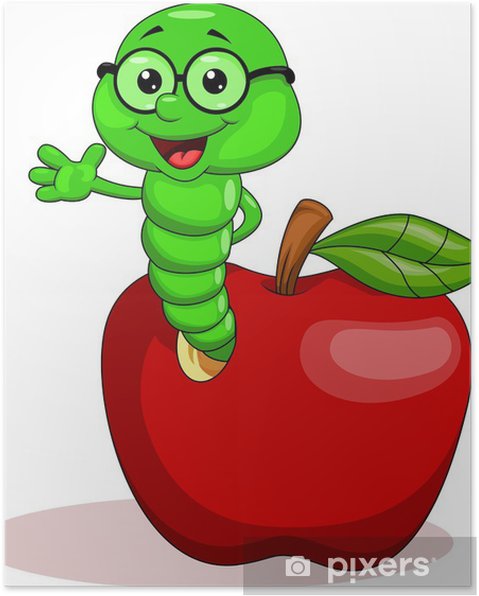 Kuva  mato omenassaKEITETTY OMENAHYYTELÖ 2 2 litraa omenamehua1 ½ kg sokeriaMehu ja sokeri kuumennetaan hitaasti ja annetaan kiehua, kunnes tippa vadilla hyytyy. Kuoritaan tarkoin kiehuessa ja kaadetaan kuumana purkkeihin. KEITTÄMÄTÖN OMENAHYYTELÖ2 litraa omenamehua1 ½ kg tomusokeriaOmenamehu ja tomusokeri sekoitetaan samaan suuntaan, kunnes hyytelö on riittävän kovaa. KEITETTY PUNAVIINIMARJAHYYTELÖ 1 1 kg marjoja1 kg sokeriaKypsät viinimarjat huuhdotaan ja laitetaan hillokasariin kerroksittain sokerin kanssa. Keitos asetetaan hiljaiselle tulelle. Sitten nostetaan kasari vähäksi aikaa hellan syrjälle, jotta marjat ehtivät mehustua, jonka jälkeen marjat saavat kiehahtaa vielä kerran. Kun keitos näin on saanut kiehahtaa kolme kertaa, kaadetaan  marjat siivilävaatteelle valumaan lasipurnukkaan. Kun hyytelö on jäähtynyt, peitetään purnukka paperilla.Siivilävaatteelle jääneet marjat käytetään hedelmävoiksi tms. KEITETTY PUNAVIINIMARJAHYYTELÖ 2 2 litraa punaviinimarjamehua1 ½ kg sokeriaValmistetaan kuten omenahyytelö 2 MUSTAVIINIMARJAHYYTELÖ 1 mustaviinimarjoja, vettä1 litramehua kohti ¾ kg sokeria Puhdistetut viinimarjat laitetaan kasariin ja niin paljon vettä, että se puoleksi peittää marjat. Marjat saavat kiehua, kunnes menevät rikki eli 5-6 minuuttia; sen jälkeen ne saavat hautua vähän aikaa ja kaadetaan sitten valumaan. Siivilöity mehu mitataan  ja joka mehulitraa kohti otetaan ¾ kg sokeria. Sokeri lisätään jäähtyneeseen mehuun ja annetaan sen liueta, ennen kuin mehu nostetaan  kiehumaan. Keitetään hyvällä tulella 12-15 minuuttia. Vaahtoa ei saa alkaa kuoria liian aikaisin pois. Hyytelö kaadetaan kuumana purnukkoihin. MUSTAVIINIMARJAHYYTELÖ 2 2 litra mustaviinimarjamehua1 ½ kg sokeriaValmistetaan kuten omenahyytelö 2 MANSIKKAHYYTELÖ2 litraa mansikkamehua1 kg sokeriaValmistetaan kuten omenahyytelö 2     KARVIAISMARJAHYYTELÖ  2 litraa karviaismarjamehua1 ½ kg sokeria   Valmistetaan kuten omenahyytelö 2 LUUMUHYYTELÖ2 litraa luumumehua1 ¾ kg sokeria  Valmistetaan kuten omenahyytelö 2  KEITETTY PUOLUKKAHYYTELÖ  2 litraa keittämätöntä puolukkamehua1 kg sokeria   Valmistetaan kuten omenahyytelö 2 KEITTÄMÄTÖN PUOLUKKAHYYTELÖ 2 litraa puolukkamehua1 ½ kg sokeria  Puolukkamehu ja sokeri sekoitetaan samaan suuntaan, kunnes hyytelö on riittävän kovaa. PIHLAJANMARJAHYYTELÖ 2 litraa pihlajanmarjoja2 litraa omenankuoria1 ½ litraa vettäsokeria mehun painon mukaan Pihlajanmarjat perataan, huuhdotaan ja laitetaan kiehumaan 1 litraan vettä noin 2 tunniksi, jolloin ne kaadetaan valumaan siivilävaatteelle. Omenankuoret ja ½ litraa vettä keitetään toisessa kasarissa ja kun kuoret ovat pehmeät, kaadetaan tämä  marjojen päälle siivilävaatteelle. Sekä marjoja että kuoria on keittämisen jälkeen aikana ahkerasti sekoitettava. Mehu keitetään seuraavana päivänä sokerin kera hyytelöksi. KARVIAISMARJASOSE2 kg karviaismarjoja1 kg sokeria1 dl vettäpari palaa inkivääriäKarviaismajat huuhdotaan, varret ja kukkajäännökset leikataan  pois ja marjat laitetaan 1. asteen sokeriliemeen, joka on keitetty vedestä, sokerista ja inkivääripalasista. Ennen purkkiin laittamista otetaan inkivääri palaset pois. OMENASOSE2 kg omenia 1 kg sokeria1 dl vettäOmenat kuoritaan, lohkotaan, siemenkodat poistetaan ja lohkot laitetaan suoraan sokerista ja vedestä keitettyyn 1. asteen sokeriliemeen. OMENAMARMELADI 1 2 kg omenia1 kg sokeria1 dl vettäOmenat kuoritaan, paloitellaan, siemenkodat poistetaan ja lohkot laitetaan 1. asteen sokeriliemeen, joka on keitetty vedestä ja sokerista. Kun omenat ovat pehmeät, puserretaan marmeladi siivilän läpi ja laitetaan uudelleen tulelle, kiehautetaan ja laitetaan lasipurkkiin. OMENAMARMELADI 2 5 litra omenia1 litra vettä650 g sokeria kutakin puserrettua hedelmäsosetta kohti(1 sitruunan mehu) Omenat pestään ja kuivataan, mutta ei kuorita. Ne leikataan palasiksi ja siemenkota poistetaan. Ne laitetaan vedessä kiehumaan  ja saavat kiehua, kunnes menevät rikki. Tämän jälkeen ne puserretaan ja seos punnitaan. Seos kaadetaan huuhdeltuun kattilaan, sokeri (ja sitruunan mehu lisätään ja) marmeladi saa kiehua sitä hyvin sekoittaen 2-3 tuntia. Kun marmeladi putoaa kokkareina kauhasta, kaadetaan se kuiviin lämmitettyihin purkkeihin. KARVIAISMARJAMARMELADI 2 kg karviaismarjoja1 ½ kg sokeriaKarviaismarjat survotaan ja laitetaan kattilaan kiehumaan pehmeiksi. Kun ne ovat pehmeät, puserretaan ne siivilän läpi ja laitetaan uudelleen tulelle. Sokeri lisätään ja marmeladi saa kiehua valmiiksi. RAPARPERIMARMELADI2 kg raparperia1 ½ kg sokeriaValmistetaan samoin kuin karviaismarjamarmeladi. PÄÄRYNÄMARMELADI2 kg päärynöitä1 ¾ kg sokeria1 dl vettäValmistetaan samoin kuin omenamarmeladi LUUMUMARMELADI2 kg luumuja 1 ½ kg sokeriaValmistetaan samoin kuin karviaismarmeladi. APPELSIIINIMARMELADI 1 650 g appelsiinia1 sitruuna650 g sokeria1 litra vettä Appelsiinit ja sitruuna pyyhitään kostealla pyyhkeellä ja kuoritaan. Kuorista leikataan tarkoin valkoinen osa pois.  Sitten leikataan kuoret hienoiksi suikaleiksi ja hedelmäliha ohuiksi viipaleiksi, jotka tehtäessä kaikki siemen poistetaan. Kaikki laitetaan sen jälkeen kylmään veteen ja jätetään siihen 24 tunniksi.  Sitten vesi viipaleineen asetetaan tulelle ja saa kiehua 1 tunnin. Siihen lisätään sokeri, ja marmeladin annetaan vielä kiehua 1 tunnin, tai kunnes  se on kirkas ja jokseenkin sakea. Keitettäessä kuoritaan sitä tarkoin. 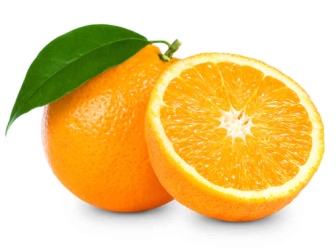 Kuva  appelsiini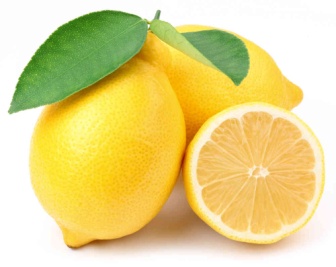 Kuva  sitruunaAPPELSIIINIMARMELADI 26 appelsiinia (sokeria tulee sen verran kuin appelsiinit, sitruuna ja koko vesi painavat) 1 sitruuna1 ½ litraa vettäAppelsiinit ja sitruuna pyyhitään hyvin kostealla vaatteella ja leikataan ohuiksi viipaleiksi, jokainen viipale laitetaan kahtia ja siemenet poistetaan tarkoin. Kylmä vesi kaadetaan hedelmien päälle ja jätetään siihen 24 tunniksi. Seuraavana  päivänä kiehautetaan seos ja jätetään vielä 24 tunniksi sillä tavalla. Sen jälkeen laitetaan marmeladi sokerin kanssa tulelle ja keitetään kuorien, kunnes se käy kirkkaaksi, eli noin 2 tuntia. Kun kovin kuumuus on haihtunut, kaadetaan marmeladi lasipurkkeihin. HEDELMÄVOI2 kg erilaisia hedelmäsäilykkeiden valmistuksessa syntyneitä jätteitä, kuten kuoria, siemenkotia yms.1 kg sokeria½ litraa vettäRikki kiehuneet jätteet puserretaan siivilän läpi, laitetaan uudelleen veden ja sokerin kanssa kiehumaan, sekoitetaan koko ajan hiljaisella tulella noin 2 tuntia ja kaadetaan kuumana purkkeihin. HEDELMÄVOI OMENISTA JA RAPARPERISTATähän hedelmävoihin käytetään yhtä paljon molempia aineita, omenat kuitenkin  punnitaan vasta keitettyä, mutta raparperit raakoina. 1 kg:lle tätä sekavoita otetaan 625 g sokeria. Omenat pestään, paloitellaan ja keitetään rikki vähässä vedessä, raparperit samoin. Rikki kiehuneet hedelmät puserretaan siivilän läpi ja keitetään sitten sokerin kanssa hiljaisella tulella noin 2-3 tuntia, koko ajan sitä sekoittaen. HEDELMÄVOI OMENISTA JA PORKKANOISTA1 kg porkkanoita1 kg omenia500 g sokeriaPorkkanat kuoritaan, paloitellaan ja keitetään kypsiksi joko höyryssä taikka vesitilkkasessa ja puserretaan sitten siivilän läpi. Omenat kuoritaan ja keitetään soseeksi ja puserretaan siivilän läpi. Sitten keitetään molempia soseita ja sokeria yhdessä siksi, kunnes  seos on niin kovaa, että lusikka pysyy siinä pystyssä. Välillä hämmennetään seosta ja vaahto kuoritaan pinnalta. Hedelmävoi kaadetaan lämpimiin purkkeihin, jotka seoksen jäähdyttyä suljetaan huolellisesti. 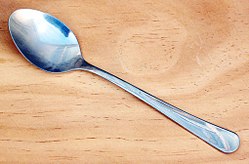 Kuva  lusikkaKEITETTY MANSIKKAMEHU6 litraa mansikoita1 ½ - 2 litraa vettä500 g-600 g sokeria mehulitraa kohdenMansikat puhdistetaan, survotaan ja laitetaan kiehumaan veteen, jossa saavat kiehua noin 10-15 minuuttia; kaadetaan siivilävaatteelle valumaan. Seuraavana päivänä mitataan mehu ja laitetaan sokerin kanssa kiehumaan, kuoritaan tarkoin ja kaadetaan pulloihin, jotka kylminä korkitetaan ja hartsitaan. KEITTÄMÄTÖN MANSIKKAMEHU6 litraa mansikoita1 ½ - 2 litraa vettä2 -2 ½ kg sokeria25 g viinihappoa Puhdistetut marjat survotaan, vesi kaadetaan päälle ja marjat laitetaan valumaan. Mehu ja sokeri sekoitetaan noin 1-2 tuntia ja liuotettu viinihappo lisätään. Kun mehu on kirkasta, laitetaan se pulloihin, jotka korkitetaan ja hartsitaan. 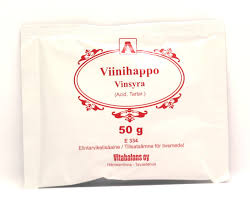 Kuva  viinihappoKEITETTY VADELMAMEHU6 litraa vadelmia2 litraa vettä500 g-600 g sokeria mehulitraa kohdenValmistetaan kuten mansikkamehu, mutta marjoja ei survota. SOKEROITU MESIMARJAMEHUValmistetaan kuten mansikkamehu marjoja survomatta. 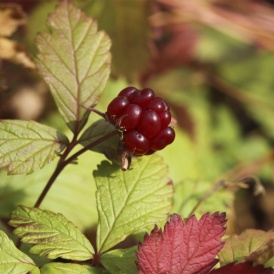 Kuva  mesimarjaMUSTIKKAMEHUValmistetaan kuten mansikkamehuKÄYNYT MUSTIKKAMEHU6 litraa mustikoita1 ½ litraa vettä150 g sokeria1 ½ tl viinihappoa5 rusinaaMarjat huuhdotaan ja survotaan hienoksi. Kiehuva vesi kaadetaan marjoille, jotka saavat seistä samassa astiassa seuraavaan päivään. Sitten n kaadetaan siivilävaatteelle valumaan. Valuneeseen mehuun lisätään pestyt rusinat, sokeri ja viinihappo, jonka jälkeen mehun annetaan käydä, noin pari päivää. Tämän jälkeen siivilöidään mehu uudestaan puhdistetun pumpulin läpi, laitetaan kuiviin puhtaisiin pulloihin, jotka korkitetaan hyvin, säilytetään viileässä kellarissa ja noin viikon kuluttua vasta pullot hartsitaan. Terveellistä ja hyvää. PUNAVIINIMARJAMEHU 1 6 litraa viinimarjoja2 ¼ litraa vettä500 g-600 g sokeria mehulitraa kohtiMarjat irroitetaan tertuista ja keitetään vedessä, kunnes hajoavat. Valmistetaan muuten kuin mansikkamehu. PUNAVIINIMARJAMEHU 2  2 ½ litraa punaisia viinimarjoja7 dl vettä1 veitsenkärjellinen salisyylihappoa½ kg sokeria 1 kg:lle mehua Marjat perataan, huuhdotaan  ja survotaan sekä laitetaan kiehumaan kuumaan veteen, jossa ne keitetään rikki, ja laitetaan siivilävaatteelle valumaan. Mehu punnitaan ja joka mehukiloa kohti otetaan ½ kg sokeria, joka sulatetaan mehussa. Sitten nostetaan kasari tulelle ja mehua keitetään noin 10-15 minuuttia. Viimeiseksi laitetaan joukkoon salisyylihappo. Mehu laitetaan kuumana pulloihin, jotka mehun jäähdyttyä korkitetaan ja hartsitaan. VIINIMARJA- JA VADELMAMEHU4 litraa punaisia viinimarjoja2 litraa vadelmianoin 2 litraa vettä500 g-600 g sokeria mehulitraa kohtiViinimarjat irrotetaan tertuistaan ja laitetaan vadelmien kanssa veteen kiehumaan, kunnes marjat ovat rikki, jolloin ne laitetaan siivilävaatteelle valumaan. Valmistetaan muutoin kuten keitetyt mehut. 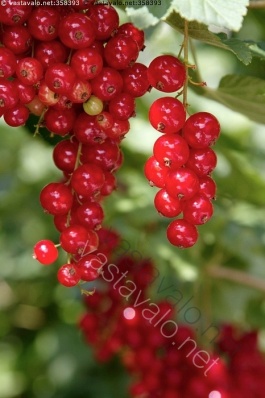 Kuva  punainen viinimarja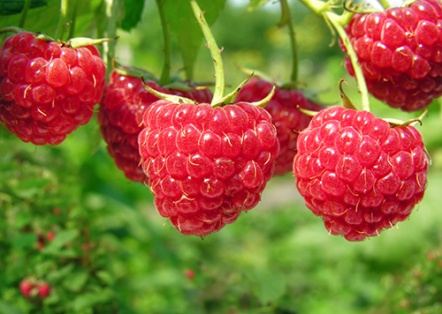 Kuva  vadelmaMUSTAVIINIMARJAMEHUValmistetaan kuten punaviinimarjamehu MUSTA- JA PUNAVIINIMARJAMEHU4 litraa punaisia viinimarjoja2 litraa mustia viinimarjoja600 g-700 g sokeria mehulitraa kohdenValmistetaan kuten punaviinimarjamehu 1 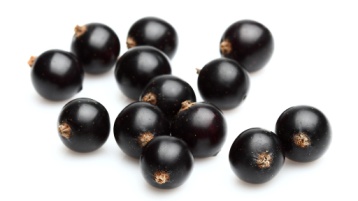 Kuva  mustaviinimarjaKARVIAISMARJAMEHU 1 6 litraa marjoja2 ½ - 3 litraa vettä600 g-700 g sokeria marjalitraa kohti Valmistetaan kuten mansikkamehu marjoja survomatta. KARVIAISMARJAMEHU 2 Ruukulliseen perattuja marjoja lisätään vettä marjojen tasalle, kiehautetaan hiljaisella tulella ja jätetään seuraavaan päivään. Silloin annetaan mehun valua, joka kiehautetaan ja kaadetaan takaisin marjojen päälle. Näin tehdään 3-4 vuorokautena.Litraan mehua otetaan 300 g sokeria ja vähän sitruunaa sekä keitetään ¼ tuntia. Kylmänä laitetaan mehu pulloihin, jotka korkitetaan ja hartsitaan. PUOLUKKAMEHUT Valmistetaan kuten mansikkamehut, mutta ilman viinihappoaKARPALOMEHUT Valmistetaan kuten mansikkamehut, mutta ilman viinihappoa.OMENAMEHUTOmenat paloitellaan kuorineen ja siemenkotineen ja käytetään kuten marjat. LUUMUMEHUValmistetaan samoin kuin omenamehu. JÄLKIMEHUJälkimehuun käytetään siivilävaatteelle jäänyttä marjasakkaa ja valmistetaan kuten keitetty mehu. RAPARPERIMEHU 1 3 litraa paloiteltuja raparpereja3 ½ dl vettä400 g:lle mehua 200 g sokeriaPaloiteltu raparperi keitetään vedessä soseeksi ja laitetaan siivilävaatteelle valumaan. Valunut mehu punnitaan ja 400 g:lle mehua otetaan 200 g sokeria. Mehu keitetään, vaahto kuoritaan tarkkaan ja mehu kaadetaan kuiviin, hyvin pestyihin pulloihin, jotka korkitetaan ja hartsitaan. RAPARPERIMEHU 2 2 kg raparperia2 kpl sitruunaavettä½ kg sokeria 1 litraan mehua kohdenRaparperi huuhdotaan, paloitellaan ja ladotaan kerroksittain viipaleiksi leikattujen sitruunoiden kanssa lasipurkkeihin ja kylmää vettä kaadetaan niin paljon, että raparperit peittyvät, kevyt paino laitetaan päälle. Neljän päivän  kuluttua siivilöidään  mehu, keitetään sokerin kanssa 20 minuuttia, vaahto kuoritaan. Mehu laitetaan kuumana pulloihin, jotka korkitetaan ja hartsitaan. RAPARPERI –JA PUNAVIINIMARJAMEHU1 kg raparperia1 ½ litraa vettä1 kg punaisia viinimarjoja750 g sokeria joka litralle mehuaValmistetaan samalla tavalla kuin edellinen PIHLAJANMARJAMEHU2 litraa pihlajanmarjoja1 litraa keitettyä vettä200 g sokeria200 g rusinoitaHuuhdotut pihlajanmarjat ja huuhdotut rusinat jauhetaan liha- tai mehumyllyssä hienoksi. Keitetty, jäähdytetty vesi ja sokeri lisätään ja astia peitetään sekä annetaan seoksen käydä noin 3-4 vuorokautta. Sen jälkeen mehu siivilöidään, laitetaan pulloihin, jotka suljetaan korkilla, mutta on varottava, ettei paineta korkkia liian syvään, ennen kuin vasta jonkin päivän kuluttua, jolloin pullot myöskin hartsitaan. Säilytetään viileässä huoneessa. 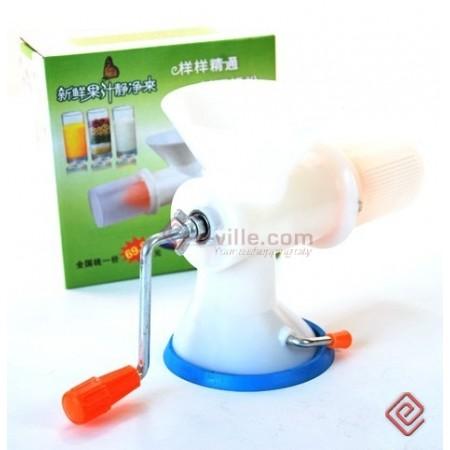 Kuva  mehumyllyAPPELSIINIMEHU6 appelsiinia1 kg sokeria3 litraa vettä Appelsiinit kuoritaan ja leikataan viipaleiksi, jotka laitetaan vedessä tulelle. Appelsiinin kuorista leikataan valkoinen osa pois ja keltainen osa leikataan kuutioiksi ja laitetaan myöskin  veteen viipaleiden kera kiehumaan. Kun ne ovat kiehuneet ½ tuntia, kaadetaan keitos kulhoon, peitetään  ja jätetään 4 päiväksi hautumaan. Sitten siivilöidään liemi, kuumennetaan ja sokeri sulatetaan siinä. Mehu laitetaan kuumana pulloihin, saa jäähtyä ja pullot korkitetaan ja hartsitaan. KEITTÄMÄTÖN APPELSIINIMEHU8 appelsiinin kuorta4 appelsiinin mehu2 ½ kg hienoa sokeria40 g viinihappoa2 2/3 litraa kylmää vettäAppelsiinit pyyhitään kostealla liinalla ja kuori raastetaan sen jälkeen sokeria vasten. Sokeri, appelsiininmehu, survottu viinihappo sekä vesi sekoitetaan yhteen ruukussa, ja seos jätetään silleen, kunnes kaikki on liuennut. Sitä sekoitetaan tuon tuostakin. Kun mehu on aivan kirkas, siivilöidään se ja laitetaan pulloihin. Pullot korkitetaan ja hartsitaan. APPELSIINIMEHU KUORISTA6 appelsiinin kuoret17 dl kiehuvaa vettä2 kg kidesokeria30 g sitruunahappoaKaikki valkoinen osa kuorista leikataan tarkoin pois ja kuoret  leikataan hienoiksi suikaleiksi. Nämä laitetaan astiaan ja kiehuva vesi kaadetaan päälle. Astia peitetään ja saa seisoa 2 vuorokautta. Silloin siivilöidään kuoret pois, ja mehuun sekoitetaan sokeri ja sitruunahappo. Sekoitetaan joka päivä ja annetaan käydä siksi, että mehu on kirkasta, jolloin se laitetaan pulloihin, jotka korkitetaan ja hartsitaan. Siivilöidyt kuoret hillotaan. 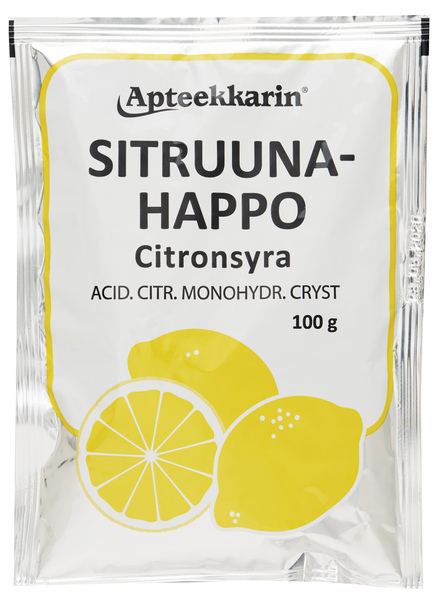 Kuva  sitruunahappoSITRUUNAMEHUValmistetaan samoin kuin appelsiinimehukin.